Exmo./a. Senhor/a.Presidente do Instituto Superior Técnico(No caso de renovação)Nota: O formulário deve ser preenchido eletronicamente e enviado por e-mail para nudi@drh.tecnico.ulisboa.pt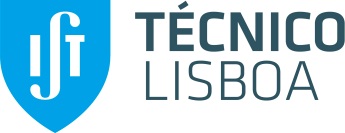 AUTORIZAÇÃO PARA ELABORAÇÃO DE PROPOSTAS DE CONVITE DE PESSOAL DE INVESTIGAÇÃO ESPECIALMENTE CONTRATADO NO ÂMBITO DE PROJETOS DE INVESTIGAÇÃOReferência do Processo (a preencher pelo CG):Unidade de Investigação:Categoria:   Investigador/a Convidado/a          Coordenador/a        Principal       AuxiliarNº de lugares    Regime:    Tempo parcial a%           Tempo integral      Dedicação exclusiva Contrato:    NovoRenovação             1 ano com início em Entidade financiadoraNome:  Técnico IDistEntidade financiadora (quando aplicável):Justificação da contratação ou renovação:Informação sobre contratos anteriores (quando aplicável):_______________________________________________O/A Presidente da Unidade de InvestigaçãoDispensa procedimento concursal:     Sim      NãoDeliberação:     Aprovado        Não aprovadoO/A Presidente do CC_______________________________________________ O/A Administrador/a do IST ___________________________________________O/A Vice-Presidente para a Gestão Financeira_______________________________________________ O/A Presidente do IST